花 蓮 縣 明 義 國 小 防 災 教 育 執 行 工 作 計 畫主題：防災教育主題活動主題：防災教育主題活動時間： 107.3.21地點：明義國小地點：明義國小對象：本校教師成       果       照        片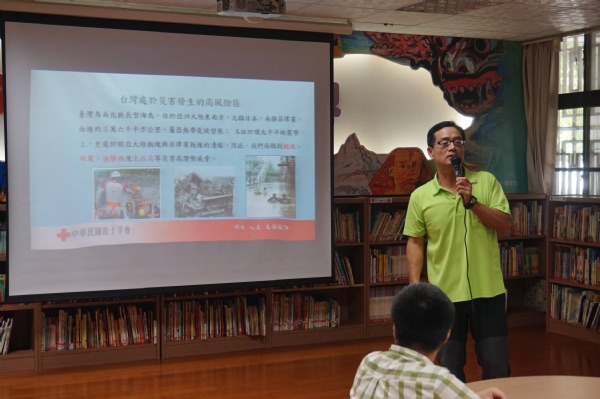 成       果       照        片內容簡介： 邀請紅十字會講師到校教行防災講座內容簡介： 邀請紅十字會講師到校教行防災講座成       果       照        片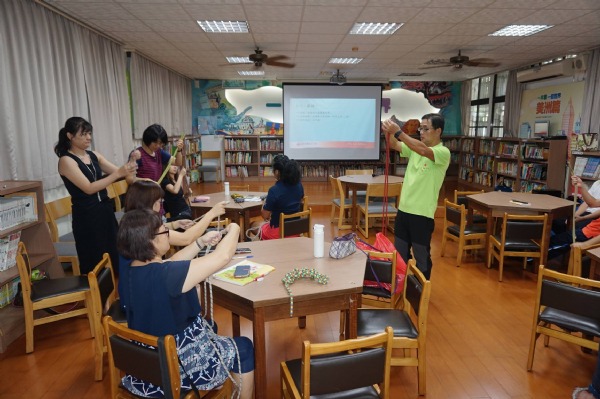 成       果       照        片內容簡介： 實際操作逃生繩結內容簡介： 實際操作逃生繩結